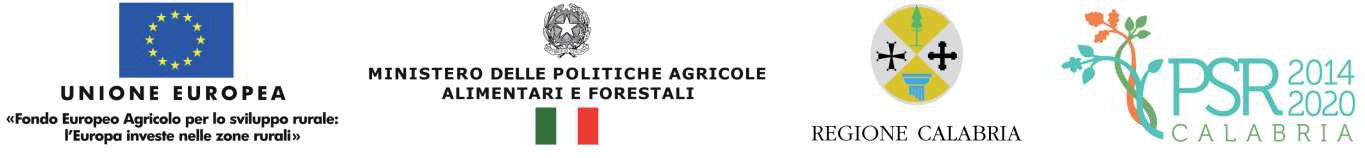 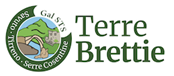 Allegato 5P R O G R AM M A  D I  S V I L U P P O  R U R AL E   R E G I O N E C AL AB R I A  2 0 1 4 – 2 0 2 0 GRUPPO  DI  AZIONE  LOCALE S.T.S.SAVUTO,  TIRRENO,  SERRE COSENTINEMisura 16–Cooperazione (art. 35 Reg. 1305/2013)DICHIARAZIONE SOSTITUTIVA DELL’ATTO DI NOTORIETÀ (Art. 46 - 47 D.P.R. 28 dicembre 2000, n. 445)DICHIARAZIONI E IMPEGNI DEL CAPOFILA E DEI PARTNERIl/la sottoscritto/a 	C.F. 		nato/a a 		Prov.    		il 		e  residente  a   	Prov.	 	in	via			 n° 	tel. 				,nella sua1qualità di:IAPColtivatore diretto Datore di lavoro agricolo,titolare/rappresentante legale dell’impresa agricola:denominata      	P. IVA 	PEC			 con sede in 		Prov.		 via 		n. 	,ovvero, nella sua qualità di titolare/rappresentante legale dell’impresa del settore socio-sanitario, ambientale, educativo o altrodenominata	 	IVA	 		PEC 	*	con	sede	in 		Prov.	 	 	n. 	;ovvero, nella sua qualità di titolare/rappresentante legale dell’organismo/EnteviaCF/P.IVA 	,con sede in 	, Prov.  	  via 		n.  	PEC  	avendo presentato domanda di sostegno a valere sull’intervento 16.09.01 del PSR Calabria 2014-2020, in qualità	di	capofila/partner	nell’ambito	del	raggruppamento	denominato 	;consapevole che incorrerà in sanzioni penali nel caso di dichiarazioni non veritiere, di formazione o uso di atti falsi e nella perdita dei benefici (ai sensi degli artt. 75 e 76 del DPR n.445/2000)DICHIARAche  l’impresa   è   iscritta   presso   la   camera   di   Commercio,   Industria,   Agricoltura   e   Artigianato   di 	( ) con i seguenti dati: Codice Fiscale e numero di iscrizione alla CCIAA 	,  data di iscrizione 			, numero   di   Repertorio   Economico   Amministrativo 				, codice        ATECORI 			; forma giuridica 		;che l’impresa non è “in difficoltà” ai sensi degli orientamenti della Unione Europea sugli aiuti di stato nel settore agricolo e forestale e degli orientamenti dell’Unione per gli aiuti di stato per il salvataggio e la ristrutturazione delle imprese in difficoltà (Comunicazione Commissione Europea 2014/C204/01 e 249/01).DICHIARA, inoltre,che nei propri confronti non sussistono le cause ostative di cui all’art. 67, comma 8, del D.lvo 06/09/2011, n. 159, che fa divieto di concedere contributi pubblici a soggetti destinatari di prevenzione personale ovvero condannati, anche con sentenza non definitiva ma confermata in grado di appello, per i delitti di criminalità organizzata elencati all’art. 51, comma 3-bis, c.p. p.di esonerare l'Amministrazione regionale da ogni responsabilità nei confronti di terzi aventi causa a qualsiasi titolo per il pagamento dell’aiuto richiesto;di essere a conoscenza che, in caso di istruttoria negativa della domanda di aiuto, si procederà all’archiviazione della stessa con conseguente decadenza totale dell’istanza;di impegnarsi, in caso di esito positivo dell’istruttoria e di ammissione a finanziamento, a:mantenere i requisiti di ammissibilità all’intervento 16.09.01 ed il punteggio ottenuto in fase di valutazione della domanda di sostegno;rispettare, ove pertinente, le norme sui diritti delle persone con disabilità, anche per quanto concerne l’accessibilità e l’applicazione pratica dell’articolo 9 della Convenzione ONU sui diritti delle  persone con disabilità (UNCRPD) ai fondi Strutturali e di Investimento Europei, come previsto dal diritto dell’Unione e nazionale;accettare tutti i controlli documentali e/o fisici disposti allo scopo di verificare lo stato di attuazione del progetto, l’avanzamento delle relative spese, il rispetto degli obblighi previsti dal bando e dalla normativa applicabile, la veridicità delle dichiarazioni ed informazioni prodotte;accettare che i propri dati saranno pubblicati secondo quanto stabilito dall'articolo 111 del Reg. (UE) n. 1306/2013;fornire tutti i dati e le informazioni necessarie all’Amministrazione per monitorare il progetto ed il suo avanzamento dal punto di vista fisico, finanziario e procedurale;garantire visibilità e pubblicità agli interventi realizzati secondo quanto indicato nelle disposizioni procedurali ed in attuazione alla normativa comunitaria, nazionale e regionale di riferimento;acquisire, ove pertinente, l’autorizzazione comunale/sanitaria all’esercizio dell’attività connessa entro la data di chiusura del progetto;provvedere alla divulgazione dei risultati del progetto entro la richiesta del pagamento finale;non apportare, nei 5 anni successivi al pagamento finale, ai sensi dell’art. 71 del regolamento (UE) 1303/2013, modifiche sostanziali all’operazione approvata che ne alterino la natura o ne compromettano gli obiettivi originari. Le modifiche sostanziali comprendono, tra l’altro: la cessazione dell’attività; la rilocalizzazione della stessa al di fuori dell’area ammissibile; il cambio di destinazione d’uso dei beni mobili ed immobili oggetto del finanziamento;rispettare eventuali obblighi imposti a livello comunitario, nazionale e regionale anche successivamente alla presentazione della domanda di sostegno;Luogo e data  	Firma del dichiarante  	(Ai sensi dell’art. 38 del DPR n. 445/2000, la sottoscrizione non è soggetta ad autenticazione ove sia presentata unitamente a copia fotostatica di un documento d’identità in corso di validità del sottoscrittore).Intervento16.9.1 -  Diversificazione delle attività agricole per l’assistenzasanitaria, l’integrazione sociale e l’educazione ambientale